Publicado en  el 30/11/2016 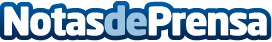 La propuesta de reformas urgentes del trabajo autónomo inicia su tramitaciónCiudadanos ha conseguido el apoyo de los principales grupos del Congreso de los Diputados en la presentación de la propuesta de reformas urgentes del trabajo autónomo con 323 votos a favor, 0 votos en contra y 12 abstencionesDatos de contacto:Nota de prensa publicada en: https://www.notasdeprensa.es/la-propuesta-de-reformas-urgentes-del-trabajo Categorias: Nacional Derecho Sociedad Recursos humanos http://www.notasdeprensa.es